2021年度区级彩票公益金项目基本情况表双龙湖街道养老服务中心开展助老服务的图片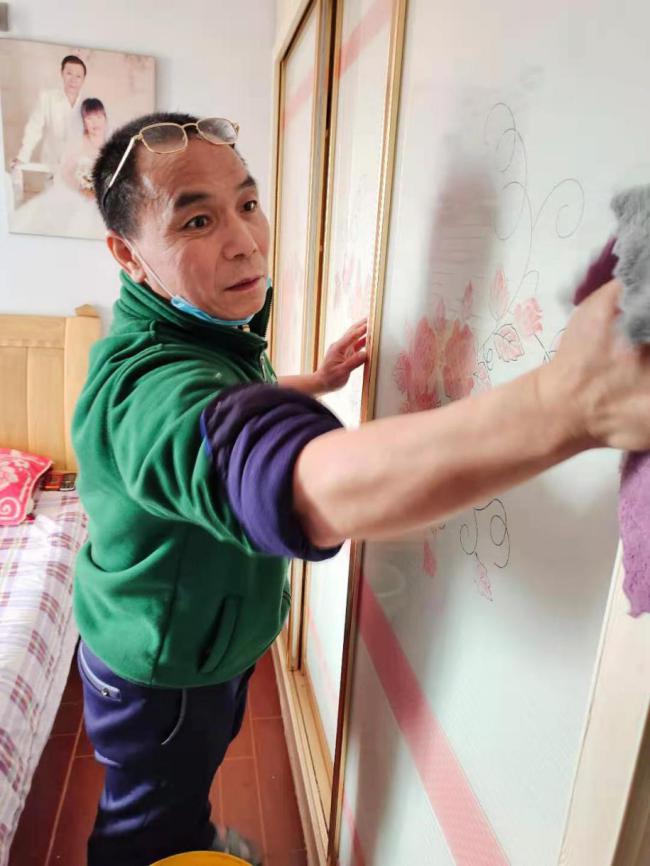 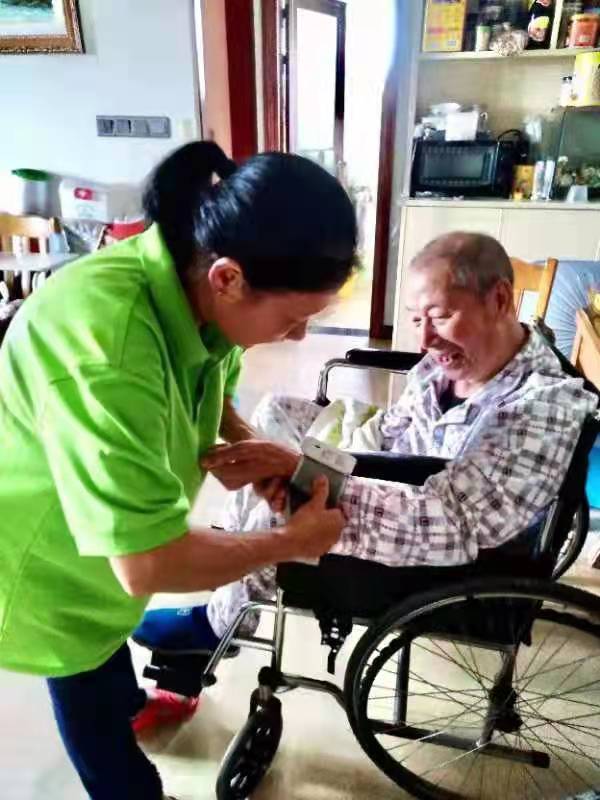 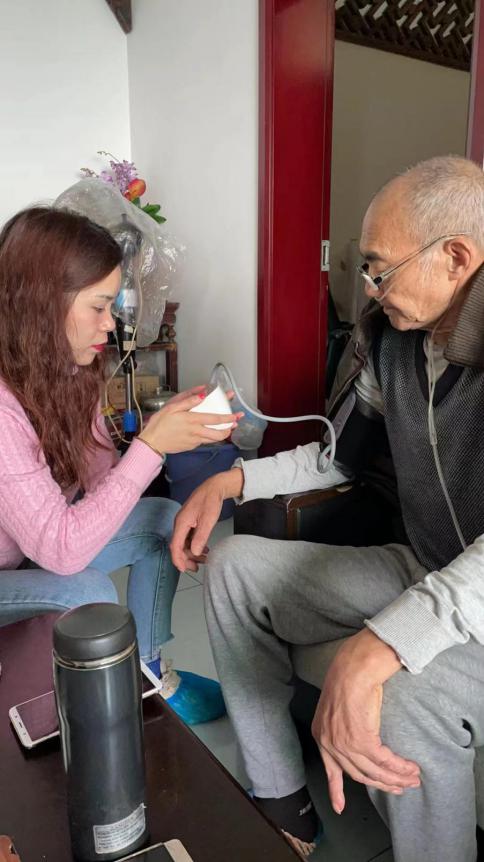 项目实施单位双龙湖街道办事处双龙湖街道办事处项目名称双龙湖街道居家养老服务项目双龙湖街道居家养老服务项目双龙湖街道居家养老服务项目项目单位责任人陈琼陈琼联络人及联系方式陈秀娟 67811359陈秀娟 67811359陈秀娟 67811359项目资金（万元）资金来源彩票公益金资金下达数（万元）资金下达数（万元）资金下达数（万元）6.984项目资金（万元）实际支出（万元）2.781其中：彩票公益金支出（万元）其中：彩票公益金支出（万元）2.7812.781资金是否结余是结余处理结余处理结转，用于后续居家养老服务结转，用于后续居家养老服务项目内容项目概况，周期，实施内容（内容详细）：根据《重庆市渝北区居家养老服务实施方案》渝北民〔2021〕23号文件，对于符合政策条件的老人，经老人本人或其家属申请，由街道依托养老服务中心提供居家养老服务，包括信息服务和助老服务。项目概况，周期，实施内容（内容详细）：根据《重庆市渝北区居家养老服务实施方案》渝北民〔2021〕23号文件，对于符合政策条件的老人，经老人本人或其家属申请，由街道依托养老服务中心提供居家养老服务，包括信息服务和助老服务。项目概况，周期，实施内容（内容详细）：根据《重庆市渝北区居家养老服务实施方案》渝北民〔2021〕23号文件，对于符合政策条件的老人，经老人本人或其家属申请，由街道依托养老服务中心提供居家养老服务，包括信息服务和助老服务。项目概况，周期，实施内容（内容详细）：根据《重庆市渝北区居家养老服务实施方案》渝北民〔2021〕23号文件，对于符合政策条件的老人，经老人本人或其家属申请，由街道依托养老服务中心提供居家养老服务，包括信息服务和助老服务。项目概况，周期，实施内容（内容详细）：根据《重庆市渝北区居家养老服务实施方案》渝北民〔2021〕23号文件，对于符合政策条件的老人，经老人本人或其家属申请，由街道依托养老服务中心提供居家养老服务，包括信息服务和助老服务。项目概况，周期，实施内容（内容详细）：根据《重庆市渝北区居家养老服务实施方案》渝北民〔2021〕23号文件，对于符合政策条件的老人，经老人本人或其家属申请，由街道依托养老服务中心提供居家养老服务，包括信息服务和助老服务。项目内容项目完成情况（详细说明，未完成的项目还要预计未来完成情况）：截止2021年12月，有24位老人享受助老服务，28位失独老人享受信息服务，2021年助老服务次数120余次。项目完成情况（详细说明，未完成的项目还要预计未来完成情况）：截止2021年12月，有24位老人享受助老服务，28位失独老人享受信息服务，2021年助老服务次数120余次。项目完成情况（详细说明，未完成的项目还要预计未来完成情况）：截止2021年12月，有24位老人享受助老服务，28位失独老人享受信息服务，2021年助老服务次数120余次。项目完成情况（详细说明，未完成的项目还要预计未来完成情况）：截止2021年12月，有24位老人享受助老服务，28位失独老人享受信息服务，2021年助老服务次数120余次。项目完成情况（详细说明，未完成的项目还要预计未来完成情况）：截止2021年12月，有24位老人享受助老服务，28位失独老人享受信息服务，2021年助老服务次数120余次。项目完成情况（详细说明，未完成的项目还要预计未来完成情况）：截止2021年12月，有24位老人享受助老服务，28位失独老人享受信息服务，2021年助老服务次数120余次。项目内容资金使用情况（详细说明）：2021年计划生育特殊家庭中的失独老年人居家养老服务补贴18210元，其中8月份支出8910元，9月份支出3000元，11月份月初支出3120元，11月份月末支出3000元，12月份支出180元。由于年终关账，经请示街道领导，特困人员宋昭培集中供养费用9600元从中支出。资金使用情况（详细说明）：2021年计划生育特殊家庭中的失独老年人居家养老服务补贴18210元，其中8月份支出8910元，9月份支出3000元，11月份月初支出3120元，11月份月末支出3000元，12月份支出180元。由于年终关账，经请示街道领导，特困人员宋昭培集中供养费用9600元从中支出。资金使用情况（详细说明）：2021年计划生育特殊家庭中的失独老年人居家养老服务补贴18210元，其中8月份支出8910元，9月份支出3000元，11月份月初支出3120元，11月份月末支出3000元，12月份支出180元。由于年终关账，经请示街道领导，特困人员宋昭培集中供养费用9600元从中支出。资金使用情况（详细说明）：2021年计划生育特殊家庭中的失独老年人居家养老服务补贴18210元，其中8月份支出8910元，9月份支出3000元，11月份月初支出3120元，11月份月末支出3000元，12月份支出180元。由于年终关账，经请示街道领导，特困人员宋昭培集中供养费用9600元从中支出。资金使用情况（详细说明）：2021年计划生育特殊家庭中的失独老年人居家养老服务补贴18210元，其中8月份支出8910元，9月份支出3000元，11月份月初支出3120元，11月份月末支出3000元，12月份支出180元。由于年终关账，经请示街道领导，特困人员宋昭培集中供养费用9600元从中支出。资金使用情况（详细说明）：2021年计划生育特殊家庭中的失独老年人居家养老服务补贴18210元，其中8月份支出8910元，9月份支出3000元，11月份月初支出3120元，11月份月末支出3000元，12月份支出180元。由于年终关账，经请示街道领导，特困人员宋昭培集中供养费用9600元从中支出。项目内容实际效果：居家服务依托街道养老服务中心、社区养老服务站为失独、高龄空巢、高龄失能等老人提供居家生活照料、康复护理、助浴、助洁等服务，立足居家、服务养老、创新医养，将养老服务送到家中，解决了辖区居家老年人的养老需求，足不出户就能享受普惠的养老服务。实际效果：居家服务依托街道养老服务中心、社区养老服务站为失独、高龄空巢、高龄失能等老人提供居家生活照料、康复护理、助浴、助洁等服务，立足居家、服务养老、创新医养，将养老服务送到家中，解决了辖区居家老年人的养老需求，足不出户就能享受普惠的养老服务。实际效果：居家服务依托街道养老服务中心、社区养老服务站为失独、高龄空巢、高龄失能等老人提供居家生活照料、康复护理、助浴、助洁等服务，立足居家、服务养老、创新医养，将养老服务送到家中，解决了辖区居家老年人的养老需求，足不出户就能享受普惠的养老服务。实际效果：居家服务依托街道养老服务中心、社区养老服务站为失独、高龄空巢、高龄失能等老人提供居家生活照料、康复护理、助浴、助洁等服务，立足居家、服务养老、创新医养，将养老服务送到家中，解决了辖区居家老年人的养老需求，足不出户就能享受普惠的养老服务。实际效果：居家服务依托街道养老服务中心、社区养老服务站为失独、高龄空巢、高龄失能等老人提供居家生活照料、康复护理、助浴、助洁等服务，立足居家、服务养老、创新医养，将养老服务送到家中，解决了辖区居家老年人的养老需求，足不出户就能享受普惠的养老服务。实际效果：居家服务依托街道养老服务中心、社区养老服务站为失独、高龄空巢、高龄失能等老人提供居家生活照料、康复护理、助浴、助洁等服务，立足居家、服务养老、创新医养，将养老服务送到家中，解决了辖区居家老年人的养老需求，足不出户就能享受普惠的养老服务。项目依据立项依据：《重庆市渝北区居家养老服务实施方案》（渝北民〔2021〕23号）立项依据：《重庆市渝北区居家养老服务实施方案》（渝北民〔2021〕23号）立项依据：《重庆市渝北区居家养老服务实施方案》（渝北民〔2021〕23号）立项依据：《重庆市渝北区居家养老服务实施方案》（渝北民〔2021〕23号）立项依据：《重庆市渝北区居家养老服务实施方案》（渝北民〔2021〕23号）立项依据：《重庆市渝北区居家养老服务实施方案》（渝北民〔2021〕23号）项目依据采购方式：直接支出采购方式：直接支出采购方式：直接支出采购方式：直接支出采购方式：直接支出采购方式：直接支出绩效评价及其他绩效评价：为失独、高龄失能等特殊老年人提供居家上门服务，将照料护理与居家有效捆绑，精准养老，极大满足了辖区老年人养老需求。绩效评价：为失独、高龄失能等特殊老年人提供居家上门服务，将照料护理与居家有效捆绑，精准养老，极大满足了辖区老年人养老需求。绩效评价：为失独、高龄失能等特殊老年人提供居家上门服务，将照料护理与居家有效捆绑，精准养老，极大满足了辖区老年人养老需求。绩效评价：为失独、高龄失能等特殊老年人提供居家上门服务，将照料护理与居家有效捆绑，精准养老，极大满足了辖区老年人养老需求。绩效评价：为失独、高龄失能等特殊老年人提供居家上门服务，将照料护理与居家有效捆绑，精准养老，极大满足了辖区老年人养老需求。绩效评价：为失独、高龄失能等特殊老年人提供居家上门服务，将照料护理与居家有效捆绑，精准养老，极大满足了辖区老年人养老需求。绩效评价及其他审计结果：未审计审计结果：未审计审计结果：未审计审计结果：未审计审计结果：未审计审计结果：未审计绩效评价及其他是否接受投诉及其他：否是否接受投诉及其他：否是否接受投诉及其他：否是否接受投诉及其他：否是否接受投诉及其他：否是否接受投诉及其他：否